П О С Т А Н О В Л Е Н И Еот 26.11.2018   № 1469г. МайкопО внесении изменений в Административный регламент предоставления Муниципальным казенным учреждением «Благоустройство муниципального образования «Город Майкоп» муниципальной услуги «Составление и выдача актов обследования зеленых насаждений, попадающих в зону строительства с расчетом компенсационной высадки»В целях приведения в соответствие с Федеральным законом от 27.07.2010 № 210-ФЗ «Об организации предоставления государственных и муниципальных услуг», п о с т а н о в л я ю:	1. Внести в Административный регламент предоставления Муниципальным казенным учреждением «Благоустройство муниципального образования «Город Майкоп» муниципальной услуги «Составление и выдача актов обследования зеленых насаждений, попадающих в зону строительства с расчетом компенсационной высадки», утвержденный постановлением Администрации муниципального образования «Город Майкоп» от 27.12.2012 № 1128 (в редакции постановлений Администрации муниципального образования «Город Майкоп» от 03.04.2014 № 229, от 14.06.2016 № 471, от 31.05.2018 № 677), следующие изменения:1.1. Изложить пункт 1.2 в следующей редакции:«1.2. Заявителями на предоставление муниципальной услуги являются физические лица, юридические лица либо их уполномоченные представители (далее - Заявители).».1.2. Дополнить пункт 2.7 подпунктом 2.7.1 следующего содержания:«2.7.1. При предоставлении муниципальной услуги запрещено требовать от Заявителя:- представления документов и информации или осуществления действий, представление или осуществление которых не предусмотрено нормативными правовыми актами, регулирующими отношения, возникающие в связи с предоставлением муниципальной услуги;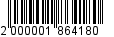 - представления документов и информации, в том числе подтверждающих внесение Заявителем платы за предоставление муниципальной услуги, которые находятся в распоряжении Учреждения, в соответствии с нормативными правовыми актами Российской Федерации, нормативными правовыми актами Республики Адыгея, муниципальными правовыми актами, за исключением документов, включенных в определенный частью 6 статьи 7 Федерального закона от 27.07.2010      № 210-ФЗ «Об организации предоставления государственных и муниципальных услуг» перечень документов. Заявитель вправе представить указанные документы и информацию в Учреждение по собственной инициативе;- осуществления действий, в том числе согласований, необходимых для получения муниципальных услуг и связанных с обращением в иные государственные органы, органы местного самоуправления, организации, за исключением получения услуг и получения документов и информации, предоставляемых в результате предоставления таких услуг, включенных в перечни, указанные в части 1 статьи 9 Федерального закона от 27.07.2010 № 210-ФЗ «Об организации предоставления государственных и муниципальных услуг»;- представления документов и информации, отсутствие и (или) недостоверность которых не указывались при первоначальном отказе в приеме документов, необходимых для предоставления муниципальной услуги, либо в предоставлении муниципальной услуги. Данное положение в части первоначального отказа в предоставлении муниципальной услуги применяется многофункциональным центром в случае, если на многофункциональный центр возложена функция по предоставлению муниципальной услуги в полном объеме.Исключение составляют следующие случаи:а) изменение требований нормативных правовых актов, касающихся предоставления муниципальной услуги, после первоначальной подачи заявления о предоставлении муниципальной услуги;б) наличие ошибок в заявлении о предоставлении муниципальной услуги и документах, поданных Заявителем после первоначального отказа в приеме документов, необходимых для предоставления муниципальной услуги, либо в предоставлении муниципальной услуги и не включенных в представленный ранее комплект документов;в) истечение срока действия документов или изменение информации после первоначального отказа в приеме документов, необходимых для предоставления муниципальной услуги, либо в предоставлении муниципальной услуги;г) выявление документально подтвержденного факта (признаков) ошибочного или противоправного действия (бездействия) должностного лица Учреждения, работника многофункционального центра, работника организации, привлеченной многофункциональным центром, при первоначальном отказе в приеме документов, необходимых для предоставления муниципальной услуги, либо в предоставлении муниципальной услуги, о чем в письменном виде за подписью руководителя Учреждения, руководителя многофункционального центра  при первоначальном отказе в приеме документов, необходимых для предоставления муниципальной услуги, либо руководителя организации, привлеченной многофункциональным центром, уведомляется Заявитель, а также приносятся извинения за доставленные неудобства.». 1.3. Изложить подпункт 3 пункта 5.1 в следующей редакции:«3) требование у Заявителя документов или информации либо осуществления действий, представление или осуществление которых не предусмотрено нормативными правовыми актами Российской Федерации, нормативными правовыми актами Республики Адыгея, муниципальными правовыми актами, для предоставления муниципальной услуги;».1.4. Дополнить пункт 5.1 подпунктами 8, 9 и 10 следующего содержания:«8) нарушение срока или порядка выдачи документов по результатам предоставления муниципальной услуги;9) приостановление предоставления муниципальной услуги, если основания приостановления не предусмотрены федеральными законами и принятыми в соответствии с ними иными нормативными правовыми актами Российской Федерации, законами и иными нормативными правовыми актами Республики Адыгея, муниципальными правовыми актами;10) требование у Заявителя при предоставлении муниципальной услуги документов или информации, отсутствие и (или) недостоверность которых не указывались при первоначальном отказе в приеме документов, необходимых для предоставления муниципальной услуги, либо в предоставлении муниципальной услуги, за исключением случаев, предусмотренных подпунктом 2.7.1 настоящего Административного регламента.  В указанном случае досудебное (внесудебное) обжалование Заявителем решений и действий (бездействия) многофункционального центра, работника многофункционального центра возможно в случае, если на многофункциональный центр, решения и действия (бездействие) которого обжалуются, возложена функция по предоставлению муниципальной услуги в полном объеме.».1.5. Дополнить пункт 5.5 подпунктами 5.5.1, 5.5.2 и 5.5.3 следующего содержания:«5.5.1. Не позднее дня, следующего за днем принятия решения, указанного в пункте 5.5 настоящего Административного регламента, Заявителю в письменной форме и по желанию Заявителя в электронной форме направляется мотивированный ответ о результатах рассмотрения жалобы.5.5.2. В случае признания жалобы подлежащей удовлетворению в ответе Заявителю, указанном в подпункте 5.5.1 настоящего Административного регламента, дается информация о действиях, осуществляемых Учреждением, многофункциональным центром либо организацией, привлеченной многофункциональным центром, в целях незамедлительного устранения выявленных нарушений при оказании муниципальной услуги, а также приносятся извинения за доставленные неудобства и указывается информация о дальнейших действиях, которые необходимо совершить Заявителю в целях получения муниципальной услуги.5.5.3. В случае признания жалобы не подлежащей удовлетворению в ответе Заявителю, указанном в подпункте 5.5.1 настоящего Административного регламента, даются аргументированные разъяснения о причинах принятого решения, а также информация о порядке обжалования принятого решения.».2. Опубликовать настоящее постановление в газете «Майкопские новости» и разместить на официальном сайте Администрации муниципального образования «Город Майкоп».3. Постановление «О внесении изменений в Административный регламент предоставления Муниципальным казенным учреждением «Благоустройство муниципального образования «Город Майкоп» муниципальной услуги «Составление и выдача актов обследования зеленых насаждений, попадающих в зону строительства с расчетом компенсационной высадки» вступает в силу со дня его официального опубликования.Глава муниципального образования«Город Майкоп» 				                                            А.Л. ГетмановАдминистрация муниципального 
образования «Город Майкоп»Республики Адыгея 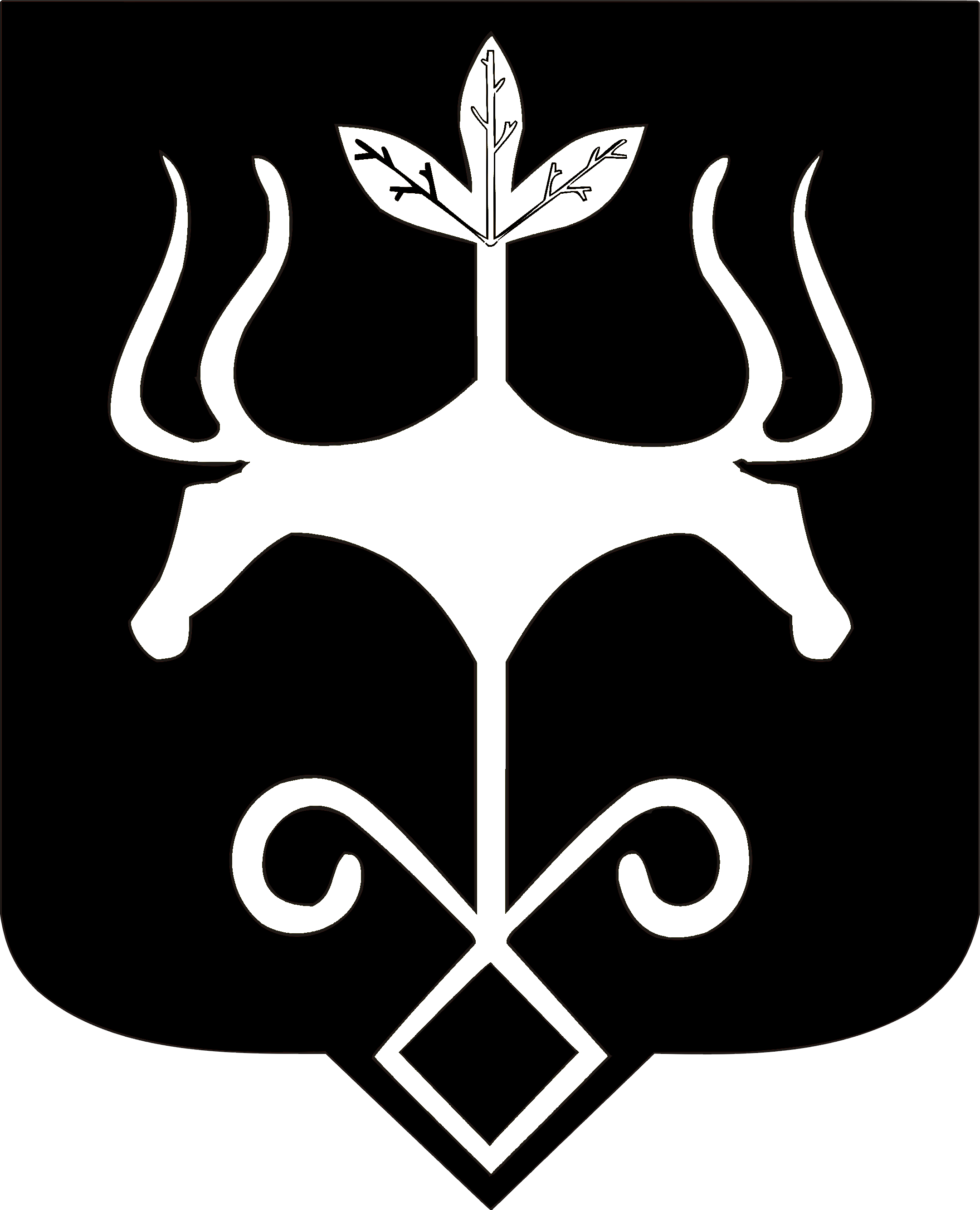 Адыгэ Республикэммуниципальнэ образованиеу 
«Къалэу Мыекъуапэ» и Администрацие